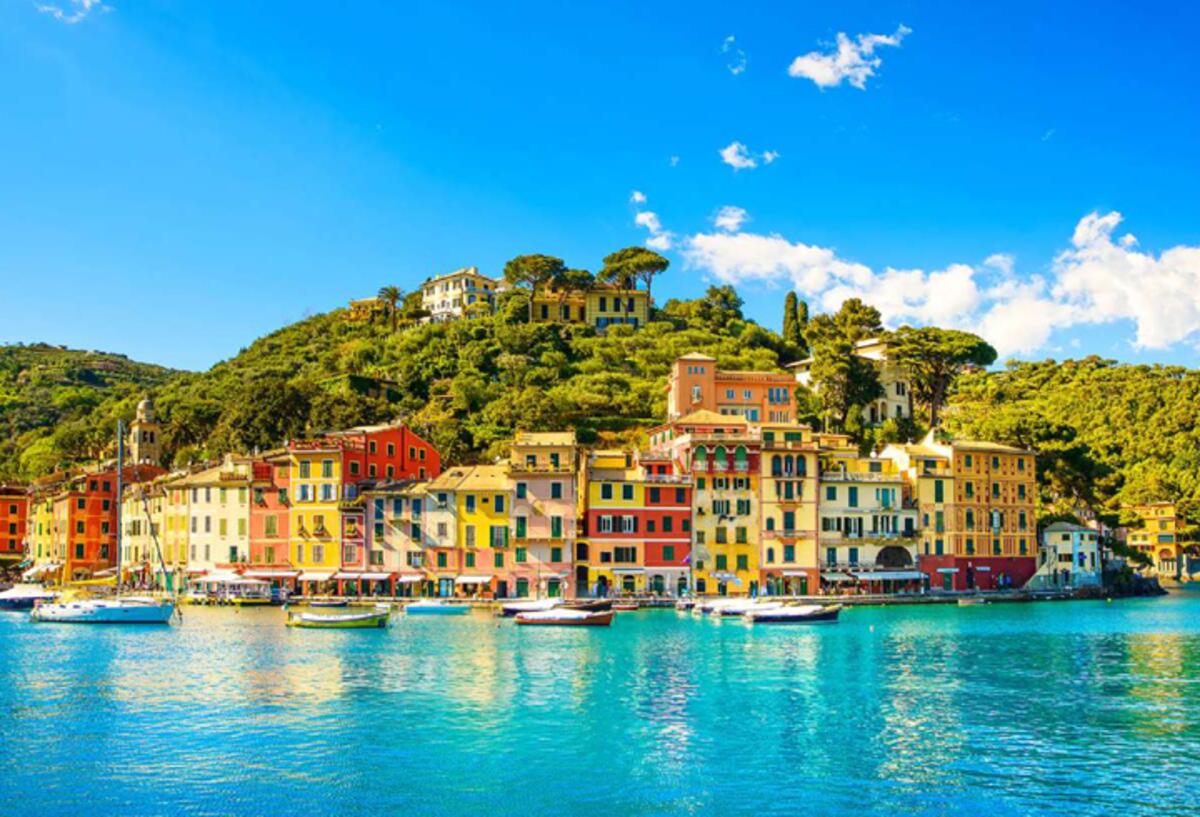 İLKBAHAR & YAZ & SONBAHAR DÖNEMİ
RAMAZAN ve KURBAN BAYRAMIBÜYÜK VE YENİ İTALYAPORTOFINO & MILANO (1) & SIRMIONE & VERONA & VENEDIK (1)  BOLOGNA (1) & ROMA (2) & FLORANSA (2) & PISATürk Hava Yolları Tarifeli Seferi ile11, 18, 25 Nisan & 02, 09, 23, 30 Mayıs & 06, 13, 20, 27 Haziran  04, 11, 18, 25 Temmuz & 01, 08, 15, 22, 29 Ağustos & 05, 12, 19, 26 Eylül  03, 10, 17, 24 Ekim 2020 Hareket…7 GeceTÜM TÜRKİYE’DEN ve KIBRIS’TAN İÇ HAT BAĞLANTI İMKANI!***1.Gün 		İSTANBUL -PİSA - PORTOFİNO - MİLANOİstanbul Yeni Havalimanı Dış Hatlar Terminali Türk Hava Yolları kontuarında bagaj ve bilet işlemlerinizi tamamlamanızın ardından Türk Havayolları’nınTK 1399 sefer sayılı uçuşu ile saat 10.35’de Pisa’ya uçuyoruz. (Pasaport kontrol ve bilet/bagaj işlemlerinizi zamanında bitirebilmek için uçuşunuzdan üç saat önce havalimanında hazır bulunmanız önerilir. Rehberinizle buluşma uçuşa bir saat kala uçak kapısında olacaktır Yerel saat ile 12.25’te  Pisa’ya varışımızın takiben alanda bekleyen özel otobüsümüz ile Portofino' ya hareket. Şarkılara ilham kaynağı olmuş ve pastel renkli evleriyle yıllarca hiç bozulmamış yapısıyla sizleri büyüleyecektir Portofino panoramik şehir turu. Tur bitimi Milano otelimize transfer ve dinlenmek üzere serbest zaman. 2.Gün		MİLANO –SİRMİONE – VERONA  – VENEDİKKahvaltının ardından odaların boşaltılması ve Milano’ya hareket ve panoramik şehir turu. Turumuz esnasında ünlü opera binası La Scala, Duomo Meydanı ve Katedrali, birçok ünlü markanın bulunduğu keyifle alışveriş yapabileceğiniz La Galeria, Porta Romano görülecektir. Tur sonrası Garda Gölü / Sirmione’ye hareket. İtalya'nın en büyük gölü olan Garda Gölünün incisi Sirmione kasabasının girişinde sizi, tarihi 13. yy’a dayanan Scaligero Kalesi karşılıyor. Begonvil çiçekleriyle kaplı binaları ve tarihi dokusu korunmuş sokakları ile sakin bir Ortaçağ kasabası olan Sirmione, masal diyarını andırıyor. Tur sonrası Verona’ya hereket. Ünlü İngiliz edebiyatçı Shakespeare'in eserine konu olmuş tarihteki en büyük aşk hikayesi Romeo ve Juliet'in evininde bulunduğu, Roma amfi tiyatrosundan (Coloseum) sonra İtalya’daki en büyük amfi tiyatrosuna (Arena di Verona) ev sahipliği yapan UNESCO Dünya Kültürel Mirası Listesi'ndeki Kuzey İtalya’nın romantik şehri Verona tur bitimi otelimize transfer ve dinlenmek üzere serbest zaman. 3.Gün		VENEDİK - BOLOGNA Kahvaltının ardından odaların boşaltılması ve serbest zaman. Arzu eden misafirlerimiz ile ekstra olarak düzenlenecek  Venedik Turu (Gondol gezisi dahil). (65 Euro). Özel Tekne ile Büyük Kanal’dan geçip San Marco Meydanı’na varışın ardından İstanbul’dan getirilen granit sütunların ve bronz atların bulunduğu bu meydanı ziyaret ediyoruz. Burası yüzyıllar boyunca dünya ticaretinde söz sahibi olmuş Venedikli tüccarların buluştukları ve açık denizlere yelken açtıkları önemli bir merkez. Daracık kanalları, küçük meydanları ve gondolları ile meşhur Venedik’ de süslemeleri ile ‘altın kilise’ unvanını kazanan ve ön cephesini Latin istilasında İstanbul’da Ayasofya’dan sökülerek getirilen bronz atların süslediği Bazilika, mahkûmların idam edilmeden evvel son kez şehri izledikleri “Son Bakış” Köprüsü, büyük kanal üzerindeki en büyük köprü olan ve üzerinde dükkânlar bulunan Rialto Köprüsü, Venedik’in en önemli anıt binalarından Dükler Sarayı ile 15. yy. sonunda inşa edilmiş Saat Kulesi’nin görülmesi turumuzun içinde… Daha sonra şehrin meşhur kanallarında gondol gezisi. Öğleden sonra Bologna’ya hareket ediyoruz. Varışımıza istinaden Bologna panoramik şehir turunda Bologna’nın merkezi olarak kabul edilen Piazza Maggiore (Büyük Meydan), Meydanın hemen arkasında bulunan Neptün Çeşmesi, Eski Borsa Binası, Avrupa’nın ilk üniversite binası, Quadrilatero (eski pazar), Bologna’nın simgeleri haline gelen Garisenda ve Asinelli kuleleri görülecek yerler arasındadır. tur bitimi otelimize transfer ve dinlenmek üzere serbest zaman. 4.Gün		BOLOGNA– ROMAKahvaltının ardından Roma'ya hareket ediyoruz., Varışımıza istinaden otelinize transfer ve odaların alınmasına kadar serbest zaman. Arzu eden misafirlerimiz ile ekstra olarak düzenlenecek Roma ikonları ve Vatikan turu (55 Euro) Urbs caput mundi yani “Dünyanın merkezindeki kent” olarak adlandırılan Roma; sanat, tarih, müzik, alışveriş, güneş ve yemekleri ile karşınıza çıkan, antik dönemden Rönesans’a uzanan farklı stillerdeki binalarıyla sizi tarihte bir yolculuğa çıkarıyor. Mimarların birbiriyle yarışarak ortaya koyduğu eserler her mevsim binlerce turisti şehre çekerken, Roma tüm güzelliği ve estetiğiyle bu kalabalıkları bile insanı boğmadan taşıyabiliyor. Turumuzda Avrupa Medeniyeti’ne şekil vermiş, 23 asırlık tarihe tanıklık eden imparatorluk şehri Roma’da önce şehrin sembolü haline gelen ve Roma İmparatorluğu boyunca gladyatör dövüşlerine ev sahipliği yapmış antik tiyatro Colosseum, imparatorluk zamanında şehrin tören merkezi olan Roma Forumu, efsaneye göre içine para atanın tekrar Roma’ya geleceğine inanılan Aşk Çeşmesi, sokak sanatçılarıyla meşhur İspanyol Merdivenleri, Vatikan (San Pietro kilisesi), Castel San't Angelo - Melekler Şatosu, Pantheon (Tanrıların Tapınağı), Piazza Popolo görülecek yerler arasındadır. Arzu eden misafirlerimiz ile ekstra olarak düzenlenecek Roma’nın en önemli ikonlarını gece ışıklarıyla görme şansını yakalayacağımız Roma Gece turu. (35 Euro). tur bitimi otelimize transfer ve dinlenmek üzere serbest zaman. 5.Gün		ROMA	Kahvaltının ardından serbest zaman. Arzu eden misafirlerimiz ile ekstra olarak düzenlenecek Napoli & Pompei turu (85 Euro). Margarita pizzasının anavatanı olduğu söylenen ve İtalya’nın en büyük 3. Şehri olan Napoli’de Garibaldi meydanı, ViaToledo ve bu ikisinin arasında kalan kısmı olan Centro Storico diye adlandırılan şehrin en eski denebilecek semti gezilecek yerler arasındadır. Napoli şehir turumuz sonrasında, Dünyanın en ünlü arkeolojik alanlarından biri olan Pompei görülecektir. Pompei M.S. 79’da patlayan ve şehri yok eden VezüvYanardağı'nın eteklerinde uzanmaktadır. Arkeologların 1748 yılında uzun süren kazıları sonucu, şehir tüm canlılığıyla ortaya çıkarılmıştır. Görülecek yerler arasında Bazilika, Forum, fauna evi, restoranlar, hamamlar, ekmek fırınları yer almaktadır. tur bitimi otelimize transfer ve dinlenmek üzere serbest zaman. 6.Gün		ROMA - FLORANSAKahvaltının ardından Floransa'ya hareket ve Panoramik şehir turu. Rönesans’ın başkenti Floransa’da, aynı zamanda Pinokyo’nun memleketi olan bu şirin şehirde önce portakal rengi kubbesiyle hemen dikkat çeken ve Avrupa’nın 4. büyük kilisesi olan Santa Maria Del Fiore Katedrali’n dışarıdan görülmesi. Katedralin en dikkat çeken özelliklerinden biri de bazıları Kur’an-ı Kerim’de de zikredilen peygamber kıssalarının temsili olarak canlandırıldığı ve ‘Cennet Kapısı’ olarak adlandırılan bronz kapıdır. Daha sonra bir zamanlar halkı parlamentoya davet etmek için kullanılan Giotto’ nun Çan Kulesi, yüzyıllar boyunca Floransa’nın politik ve sosyal merkezi olan ve Michalengelo’un’ nun ünlü Davut Heykeli’nin de bulunduğu Senyörler Meydanı ile antika ve kuyumcu dükkânlarıyla meşhur Eski Köprü (PonteVecchio) görülecek yerler arasındadır. tur bitimi otelimize transfer ve dinlenmek üzere serbest zaman. 7.Gün		FLORANSAKahvaltının ardından serbest zaman. Arzu eden misafirlerimiz ile ekstra olarak düzenlenecek Mega Toscana turu. (90 Euro) San Gimignano, Siena, ve Lucca olmak üzere Üç farklı geziden oluşan, tam günlük Toscana turumuz boyunca unutulmaz manzaralar ve görkemli yapılar sizi bekliyor. San Gimignano: Çevresinde Dünyanın en kaliteli ve çeşitli üzüm bağlarının ve en iyi dondurmacısının bulunduğu ,porcini ve türüf mantarlı peynirleri ile ünlü,14.yy’dan kalma ve etrafı surlarla çevrilmiş Toskana’nın Orta Çağ şehrini geziyoruz. Siena: Orta Çağ’dan kalma dar sokakları, ufak caddeleri ve Avrupa’nın en büyük meydanı olarak kabul edilen Campo Meydanı ile ünlüdür. İtalya’nın keyifli yemeklerini tatma imkanına sahip olacağınız Siena, Toscana Bölgesi’nin görülmeye değer şehirlerinden bir tanesidir. Lucca: İ.Ö 180 yılında kurulmuş olan Roma kolonisinden kalma,, 16. ve 17. Yy tarihli yekpare surlarla çevrili, içerisinde Roma Amfiteatrı, saklı bahçeleriyle etkileyici ve ünlü besteci Puccini’nin doğduğu toskana kentidir. tur bitimi otelimize transfer ve dinlenmek üzere serbest zaman. 8.Gün		FLORANSA - PİSA - İSTANBUL Kahvaltının ardından odaların boşaltılması ardından Pisa' ya transfer. Pisa; dünyaca bilinen en önemli tarihi eserlerinden biri olarak kabul edilen eğik kulesiyle ünlüdür. Panoramik gezisırasında Pisa Kulesi, katedral, vaftizhane ile Miracoli Meydanı gezilecek yer arasında olup, dileyen misafirlerimiz bu tarihi şehirde gönüllerince fotoğraf çektirebilirler. Tur bitimi Pisa Galileo Galilei havalimanına transfer. Türk Hava Yolları’nın TK 1400 sefer sayılı uçuşu ile saat 13.25‘te İstanbul’a hareket. Yerel saat ile 17.10’da İstanbul’a varış ve turumuzun sonu.Avantajlı ekstra geziler: 295 euro yerine, 260 EURO (Tur esnasında lokal acente yetkilisine ödenir)*** 0-2 yaş ücretsiz ,3-10 yaş %50 indirimlidir.Mega Toskana (90 Euro) + Napoli & Pompeii (85 Euro) + Venedik Turu (Gondol Gezisi Dahil) (65 Euro) + Roma ikonları & Vatikan (55 euro) **  Venedik turu tren, özel tekne ve gondol ile gerçekleştirilmektedir.***Venedik konaklamaları Padova, Mestre, Mira,  NoventaDiPiave, Spresiano ve Treviso bölgelerinden birinde sunulmaktadır.*** Floransa konaklaması Montecatini, Prato, Mugello bölgelerinden birinde sunulmaktadır.*** Otellerinin Giriş saatleri 15:00 – 17:00 arası  / Çıkış saatleri  10:00 – 12:00 arasındadır.***Aynı destinasyon için alternatifli oteller verildiği ve/veya sadece kategori bilgisi verildiği durumlarda konaklayacağınız otelleri gezi hareketinden 48 saat önce acentenizden öğrenebilirsiniz. FİYATLARIMIZA DAHİL OLAN SERVİSLERİMİZTürk Havayolları ile İstanbul(IST) – Pisa (PSA)– İstanbul(IST) gidiş dönüş ikram dahil uçak bileti,Programda belirtilen otellerde 7 gece kahvaltı dahil konaklamalar, Havalimanı vergileri bedeli,Portofino, Sirmione, Milano, Verona, Bologna, Pisa, Floransa panoramik şehir turları,Profesyonel Türkçe rehberlik hizmetleriOtel vergileri & turist şehir vergileri,TÜRSAB zorunlu mesleki sorumluluk sigortasıFİYATLARIMIZA DAHİL OLMAYAN SERVİSLERİMİZVize ücreti (120 Euro )  Seyahat sağlık sigortası (15 Euro) Her türlü otel ekstraları ve kişisel Harcamalar Yurtdışı çıkış vergisiMüze, ören yerleri ve buna benzer tüm giriş ücretleri,Programda belirtilen tüm ekstra turlar.Rehber ve şoför bahşişleriÖNEMLİ NOTLAR***Tur Programımız minimum 40 kişi katılım şartı ile düzenlenmektedir.  Gezi için yeterli katılım sağlanamadığı takdirde, lokal Türkçe veya İngilizce rehberlik ile opere edilebilecektir. Son iptal bildirim tarihi tur kakışına 20 gün kaladır. Katılım yetersizliği nedeniyle iptal edilen tur acenteniz aracılığı ile tarafınıza bildirilecektir. 
***Tur programında isim belirtilmeden sadece kategori bilgisi verildiği ve/veya aynı destinasyon için seçenekli bulunduğu durumlarda otel(ler) gezi hareketinden 48 saat önce acenteniz tarafından bildirilecektir.
***Fuar, kongre, konser,  etkinlik, spor turnuvası vb. gibi dönemlerde oteller belirtilen km’ lerden fazla mesafede kullanılabilir. Böyle bir durumda, turun hareket tarihinden 15 gün önce acenteniz tarafından bilgi verilecektir.
*** 3 Kişilik odalar, otellerin müsaitliğine göre verilebilmekte olup, bu tip odalarda 3. Kişiye tahsis edilen yatak standart yataklardan küçüktür. 3 Kişilik odalar 1 büyük yatak + 1ilave yataktan oluşmaktadır. İlave yataklar. Açma-kapama ve coach bed olarak adlandırılan yataklardan oluştukları için Tur katılımcısı 3. Kişi ve/veya çocuk rezervasyonlarında odalarda yaşanabilecek sıkışıklık ve yatak tipini kabul ettiklerini beyan etmiş sayılırlar. Çocuk indirimleri 2 yetişkin yanında kalan –yaş grubuna uyan- tek çocuk için geçerlidir.
***Tura iştirak eden kişilerin, şahsi eşyaları, çantaları, valizleri kendi sorumluluğunda olup, unutulan/kaybolan/çalınan eşyalardan Flyexpress sorumlu değildir. Unutulan eşyaların bulunma durumlarında Ülkeye ve/veya kişiye ulaştırılması sırasında yapılan masraflar eşya sahibine aittir.
***Tur programında dahil olan hizmetlerden Otelde alınan Kahvaltılar, bulunulan ülkenin kahvaltı kültürüne uygun olarak ve genelde kontinental kahvaltı olarak adlandırılan tereyağı, reçel, ekmek, çay veya kahveden oluşan sınırlı bir mönü ile sunulmakta olup gruplar için gruba tahsis edilmiş ayrı bir salonda servis edilebilir.
***Tur paketine dahil olan panoramik şehir turları, şehirlerin  genel tanıtımı için düzenlenen ve araç içinden rehber anlatımıyla panoramik olarak yapılan müze, ören yeri girişlerini içermeyen en fazla 2-3 saatlik turlardır. Panoramik turlar, programda belirtilen diğer turlar da dâhil olmak üzere, tura denk gelen gün ve saatte yerel otoriteler tarafından gezilmesine,  girilmesine izin verilmeyen veya her hangi bir etkinlik nedeniyle kapalı yollar sebebiyle gerçekleşmediği takdirde, keza hava şartları nedeniyle turun yapılması imkansız hale geldiği durumlarda bahse konu turların yapılamamasından Flyexpress sorumlu değildir. Bazı turlar kapalı yollar veya araç girişine izin verilmeyen noktalarda imkanlar dâhilin de toplu taşıma veya yaya olarak yapılabilir.
***Ekstra turlar, servis aldığımız yerel acente tarafından en az 10 kişi katılım şartı ile düzenlenmektedir. Yeterli sayı sağlanamadığı takdirde geziler yapılamamakta veya ekstra gezi fiyatları, içerik, kullanılacak araç katılımcı sayısına göre değişiklik göstermektedir. Ayrıca turların günleri ve saatleri, gidilecek yerlerde ki müze, ören yerlerinin açık/kapalı olma durumlarına ve hava şartlarına göre rehber tarafından değiştirilebilir.
***Ekstra turlar katılımcının isteğine bağlı olup zorunlu değildir. Tur esnasında düzenlenen ekstra turlara katılmak istemeyen yolcular, yol üzerinde bulunan müsait bir dinlenme tesisinde beklemeyi kabul etmiş sayılırlar. Bu yolcular ekstra tur başlamadan yol üstü dinlenme tesisine bırakılıp, turun tamamlanması ardından bırakıldıkları noktadan alınırlar.
*** Sadece kategori bilgisi verildiği ve/veya aynı destinasyon için alternatif bilgiler bulunduğu durumda konaklayacağınız otel(ler)i gezi hareketinden 48 saat önce öğrenebilirsiniz.
***Programda belirtilen iç hat bağlantı saatleri havayolunun tarifesinde bulunan örnek saatler olup, tüm uçuş detayları ve iç hat bağlantı saatlerinin turdan 48 saat önce teyit edilmesi zorunludur.Vize*** T.C vatandaşları için vize uygulaması vardır. Vize başvurusu için seyahat bitiş tarihinden itibaren en az 6 ay geçerli pasaport ile acentemizden “Vize İçin Gerekli Evraklar” listesinde belirtilen belgeler ile başvurmak gerekmektedir. Yeşil pasaport sahipleri için vize uygulaması olmayıp, seyahat bitiş tarihinden itibaren en az 6 ay geçerli pasaport yeterlidir. Vize alınmış olması, ülkeye giriş yapılabileceği anlamına gelmez, pasaport polisinin sizi ülkeye sokmama yetkisi vardır. Bu durumdan Fly Express sorumlu değildir, sorumluluk yolcuya aittir.*** T.C. yeşil pasaportu ile seyahat edecek misafirlerimizin, eğer pasaportlarının alınış tarihi 10 yıldan eski ise; pasaportlarını yenilemeleri gereklidir. Aksi halde gidecekleri ülkeye kabul edilmeyebilirler ve/veya Türkiye'den havayolu firması tarafından uçuşları gerçekleştirilmeyebilir. Böyle bir durumda sorumluluk yolcuya aittir. *** Yırtık, yıpranmış, ıslanmış ve/veya benzeri tahribat(lar)a uğramış pasaportlar nedeniyle ziyaret edilecek ülke sınır kapısında gümrük polisi ile sorun yaşanmaması adına ; anılan pasaportların yenilenmesi ve T.C. vatandaşlarına vize uygulayan bir ülke ise ilgili vizenin yeni pasaportta olması gerekmektedir. Aksi durumda sorumluluk yolcuya aittir. *** 18 yaşından küçük misafirlerimiz tek başlarına ya da yanlarında anne ya da babadan sadece biri ile seyahat ederken ülke giriş-çıkışlarında görevli polis memurunca anne-babanın ortak muvafakatini gösterir belge sorulması ihtimali olduğundan; 18 yaş altı misafirlerimizin ve anne-babalarının bu konuda hassasiyet göstermelerini tavsiye ederiz.Fly Express, hava yolu ile yolcu arasında aracı kurum olup, 28.09.1955 Lahey Protokolü’ne tabidir. Tarifeli ve özel uçuşlarda rötar riski olabilir veya mevcut gezi ve uçuş öncesinde saatler değişebilir. Fly Express, bu değişiklikleri en kısa sürede bildirmekle yükümlüdür. Yolcularımız uçuş detaylarının değişebileceğini bilerek ve kabul ederek turu satın almışlardır. Diğer ülke vatandaşlarına uygulanan vize prosedürü için acentanızdan bilgi alabilirsiniz.3* & 4* Oteller( Şehir Dışı )2 ve 3 KişilikOda / KişibaşıTek KişilikOdaFarkı03 – 12 YaşÇocuk0 –2 YaşÇocuk11, 18, 25 Nisan 2020399 Euro210 Euro379 Euro150 Euro02, 09 Mayıs & 05, 12, 19, 26 Eylül  03, 10, 17 Ekim 2020449 Euro210 Euro429 Euro150 Euro06, 13, 20, 27 Haziran 04, 11, 18 Temmuz & 08, 15, 22, 29 Ağustos 24 Ekim 2020479 Euro210 Euro459 Euro150 Euro23,30 Mayıs & 25 Temmuz 2020499 Euro210 Euro479 Euro150 Euro01 Ağustos 2020549 Euro210 Euro529 Euro150 EuroOTEL İSİMLERİ (Ve Benzeri )OTEL İSİMLERİ (Ve Benzeri )OTEL İSİMLERİ (Ve Benzeri )OTEL İSİMLERİ (Ve Benzeri )OTEL İSİMLERİ (Ve Benzeri )Bologna( Şehir Dışı )Roma( Şehir Dışı )Floransa(****) Milano( ŞehirDışı )Venedik(****)3* B&B hotel Bologna3* Ex Arcadia Hotel 3*Hotel Universo3* Hotel Monza3* Hotel Raffaello4* İH hotel Bologna4* Hotel Alba Roma 4* Hotel Da Vinci4* Ripamonti Hotel4* Prime Hotel4* Hotel Bologna Airport4* Villa Vechia Hotel 4* Biondi Hotel 4* Hotel Studios4* Roy Hotel – Treviso 